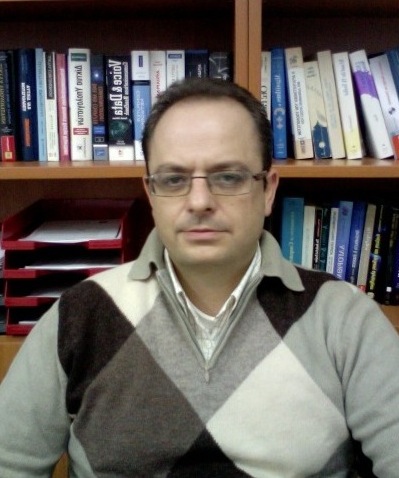 Personal InformationDate of Birth: 27/4/1971Nationality: HellenicMarital Status: Married, two childrenCurrent PositionAssistant Professor, Department of Informatics and Telecommunications, University of Peloponnesehttp://dit.uop.gr (leave of absence)Head of the Radio Access Network Department – Huawei European Research Center, Munich GermanyVice Chair of the 5G PPP Initiative Architecture Working GroupProfileI have over twenty years of experience working in research projects and managing multi-disciplinary teams of varying sizes and complex programs of work, thus, I consider myself as a competent and experienced researcher and project manager. Over the years I have developed the ability to build strong relationships with all stakeholders and turn proposals into reality. My record provides evidence in management roles that demand rigor, a high level of drive and dedication and a focus on delivering outcomes. I have been successfully involved in a number of projects. For the past 10 years I have also built an academic career in Informatics and Telecommunications. I was also heavily involved in the establishment of the University of Peloponnese, its Network Operation Center and I am the founder of the Communication Networks and Mobile Systems Laboratory of the Department of Informatics and Telecommunications at the University of Peloponnese.ExperienceHuawei ERC: Head of the RAN DepartmentHORIZON 2020 METIS-II (Mobile and wireless communications Enablers for the Twenty-twenty Information Society): Actively contributing in the architectural design of the 5G RAN architecture (2015 – Today)HORIZON 2020 5G-Xhaul: Contributing in innovative design for backhauling solutions for 5G mobile networksSCAN Laboratory; Senior researcher –  (1995 – 2014)During the past years my main role is the technical co-management (together with Professor Alonisitioti – founder of the SCAN Lab) of the SCAN Lab team that consists of twenty five undergraduate and post graduate students as well as ICT professionals IP-FP7 METIS (Mobile and wireless communications Enablers for the Twenty-twenty Information Society): Technical co-manager of the SCAN Lab team. I am also actively contributing in the design and evaluation of several mechanisms (e.g., Interference Identification, Context enhanced HO, nodes clustering, adaptive spectrum sharing (2012 – 2014)HUAWEI- “Knowledge-centric Management for versatile radio access network”, Technical co-manager of the SCAN Lab team. I am also actively contributing in all three study items (i.e., Context extraction for RAT selection, Random access and Paging mechanisms in UDN environments, Specification of Interfaces) (2013-2014)FI-PPP FIspace (Future Internet Business Collaboration Networks in Agri-Food, Transport and Logistics): Technical co-manager of the SCAN Lab team. I have also setup one of the project trials (bringing together different players such as farmers, SMEs, research institutes and a state agency and setting up the trial scenarios). I am also actively involved in design issues and testing methodologies.  (2013 – 2014)FI-PPP Smart Agrifood: Technical co-manager of the SCAN Lab team. I also designed a Farm Management Information System that was implemented and tested in a real environment and I had active contribution in the overall project architecture for the support of the end-to-end supply chain (2011 – 2013)IP-FP7 UNIVERSELF: Senior researcher involved in the design of an overall network management architecture for autonomic network components. I am also heavily involved in the design of a validation model for the coordination of SON mechanisms (2010-2011)STREP – FP7 CONSERN (COoperative aNd Self growing Energy awaRe Networks): Senior Researcher for the design of a “self-growing” architecture, the development of test cases that were used for demonstration and the design of an algorithm for defining the optimum idle time of sensor nodes. (2010 – 2012)IP- FP7 End-to-End Efficiency (E3): Technical co-manager of the SCAN Lab team. I was also one of the main project contributors  for the analysis, design, implementation and assessment of novel architectures for cognitive radio systems (2008-2009)Greek General Secretary of Research and Technology - DIANA: Researcher for the design, implementation and evaluation of an advanced RAT selection mechanism for 4G networks (2006-2008)IP – FP6 End-to-end Reconfigurability – Phase 2 (E2R II) project: Researcher heavily involved in the analysis, design, implementation and assessment of novel architectures for reconfigurable networks. (2006-2007)IST - End-to-end Reconfigurability (E2R):  Technical co-manager of the SCAN Lab team. My duties included the analysis, design and trial of architectural designs of reconfigurable devices and supporting system functions  (2004 - 2005)NoE - ANWIRE: “Academic Network for Wireless Internet Research in Europe”: Researcher studying issues related to wireless internet and reconfigurability (2002-2004)IST - MOBIVAS“Downloadable MOBIle Value Added Services through software radio & switching integrated platforms): Technical co-manager for the SCAN Lab team. I also provided architectural solutions for the project and focused on the design of suitable charging/billing mechanisms (2000-2002)EURESCOM P919 “UMTS Network Aspects” &  P920 “Integrated Fixed and Mobile Systems: Researcher (1998)Intelligent Network Application Part-OTE (INAP-OTE) – OTE (January-December 1998): Researcher for the adaptation of the INAP protocol and services for OTE’s Intelligent Network (IN). INAP-OTE has been financed by the Greek incumbent operator Hellenic Telecommunications Organisation (OTE). (1998) Greek General Secretary of Research and Technology & Siemens S.A. - 101-SYN-96 Optimization of procedures and software development for the control of EWSD switches for N-ISDN Services: Technical Coordinator for the SCAN Lab team (1998)ACTS - The Magic WAND (Wireless ATM Network Demonstrator). Researcher for the design and evaluation of mobility management protocols for wireless ATM networks. I also served as WP Leader since September 1997 and technical manager of the SCAN Lab since January 1998. (1995 – 1998). ACTS RAINBOW “Radio Access INdependent Broadband On Wireless”. Researcher for the design and evaluation of mobility management protocols for UMTS (1995 – 1997). department of informatics and telecommunications – university of peloponnese: ASSISTANT PROFESSOR (2002-today)Municipality of Megalopolis – Study for the deployment of WiFi infrastructure in the municipality of Megalopolis: Project Manager (2012-2013)Municipality of Megalopolis – Study for the development of an agricultural related information system in the municipality of Megalopolis: Project Manager (2012 -2013)NATO-OTAN RIWCoS – Reconfigurable Interoperability of Wireless Communications Systems: Researcher for the design of protocols for dynamic reconfigurable heterogeneous networks for mobile and wireless communications used in emergencies. (2007-2008)Greek General Secretary of Research and Technology – PENED Architecture for always best connected terminals in 4G mobile systems: Project manager for the department of Informatics and Telecommunications and scientific advisor (2005-2008)Greek Information Society- Invitation 84: Promotion of Broadband Networks in the Prefecture of Peloponnese: Project manager for the University of Peloponnese (2005 – 2007)Network Operation Center University of Peloponnese: I was the founder and first technical manager of the NOC of the University of Peloponnese. The NOC supported the University’s network infrastructure in 5 different cities in the prefecture of PeloponneseGreek Information Society – Tele-education infrastructure for the University of Peloponnese: Technical coordinator for University of Peloponnese for the procurement, installation and administrative support for the main tele-education infrastructure of the University of Peloponnese. (2002-2003)Greek Information Society – Computer Laboratories for the University of Peloponnese: Technical coordinator for University of Peloponnese for the procurement, installation and administrative support for the computer laboratories of the University of Peloponnese. (2002-2003)Greek Information Society – Network Infrastructure for the University of Peloponnese: Technical coordinator for University of Peloponnese for the procurement, installation and administrative support for the network infrastructure of the University of Peloponnese. (2002-2003)Greek Information Society – Advanced Telematics Services for the University of Peloponnese: Technical coordinator for University of Peloponnese for the procurement, installation and administrative support for the telematics services of the University of Peloponnese. (2002-2004) EPEAEK – Ministry of Education – Procurement of hardware and software for the Communication Networks and Mobile Systems laboratory – University of Peloponnese (2003-2004): Technical coordinator and founder of the CNMS Laboratory (2003)Greek Universites Network – GUnet: Project manager (2000-2002)Member of the central coordinator team of the non for profit civil company named  GUnet (Greek Universities Networks) in which members are all the Higher Education and  Academic Institutions (20 Universities and 16 TEI) of Greece. My responsibilities included the definition  of the main axes of action of the project GUnet-II which was financed with resources of  the 3rd and 4th EC Framework and the coordination of the network operation teams of the member Institutes for their participation in the new project. Moreover, I studied the possibility for the Institutes to switch from using expensive leased lines to procure dark fiber and reduce their telecommunication cost. This study was the first made in Greece and was used as the trigger event for the design and deployment of state owned dark fibers in several Greek cities.Greek ARMY – CORP of INFORMATICS AND RESEARCH: SOLDIER (1999-2000)During my military service I undertook several responsibilities from training military personnel, managing the local area network for the School of Research and Informatics Officers of the Hellenic Army (SAEP) and produced a number of studies (e.g., how the military could upgrade their network infrastructure, reform the educational system for military personnel, develop software for multimedia based training software)Department of InforMATICS University of WALES - UK: Research Associate  (1994-1995)ESPRIT-SENDIT: Researcher for the design and implement a protocol for transferring and installation in real time of software for embedded systems as well as the development of a virtual machine for a microprocessor (1994 – 1995)NOC – UNIVERSITY OF CRETE: Member (1990-1993)During my undergraduate studies I became a member of the NOC of the University of Crete. My responsibilities included the support of the equipment and the telecommunication links with all other Universities (during this period University of Crete was the main link of academic and research  institutes with Europe). During 1991-1993 I was the coordinator of the undergraduate students. OTHER ACTIVITIESIEEE Senior MemberMember of the task force created by the Greek Ministry of Infrastructures, Transportations and Networks for the deployment of FTTx solutions for the citizens (2009)Coordinator of the task force ID3 of the Greek E-business Forum FTTx (Fiber to the Home, Fiber to the Building - www.ebusinessforum.gr) (2007)Member of the Greek Scientific Committee for usage of OLPC (One Laptop per Child) Project (2006-2008)Member of the advisory committee for the evaluation of projects in the Prefecture of Peloponnese (2002-2003)Member of the Scientific Committee for the broadband access that was created by the Special Secretary of the Information Society. The results of this committee were used for the actual deployment of several MAN networks using optical fibers and wireless technologies in several Greek cities. (2002-2003)Evaluator for a number of Greek funded research and development projects (Ongoing)Teaching ExperienceDuring 2000-2002, I was a visiting Lecturer at the Department of Informatics an Telecommunications at the University of Athens and during 2002-2004 a visiting assistant Professor at the University of Peloponnese (Dept. of Telecommunications Science and Technology). Since 2002, I have been teaching at the University of Peloponnese. During these years I have given lectures in a series of subjects at undergraduate and postgraduate level, such as: Introduction to Computer Science and Telecommunications, Wireless and Mobile Networks, Telecommunication Networks, Formal Specification and Verification of Protocols, Advanced course on wireless and mobile computing, Techno-economics for Broadband Networks. I have participated in the supervision of 4 Ph.D. Students and more than 30 Ms.C. and undergraduate students.Research InterestsMobility and QoS/QoE support for heterogeneous wireless networks,Formal description and verification of network protocols,Network Management for autonomic network systems,Design of Cloud applications for future Internet services,Software defined networking5G support for M2MEducationUniversity of Athens - Greece	Ph.D. - Department of Informatics & Telecommunications	Thesis Title: “Location Management in Wireless ATM Networks”	Duration: November 1995 - May 1999                 Date of Award: 12 May 1999Scholarship: co-funding of General Secretary of Research and Technology and Greece and INTRAKOM S.A.Heriot-Watt University, Edinburgh - Scotland	Μ.Phil. - Electrical and Computer Engineering	Thesis Title: “ESTOPRO – An Estelle to PROMELA Compiler”	Duration: September 1993 – August 1994University of Crete, Heraklion	B.Sc. Department of Computer Science	Duration: September 1989 – June 1993SkillsProject Management attributes  Good track record of managing complex projects.  Creating effective, informed and highly motivated teams focused on delivery.  Comprehensive understanding of project management methodologies.  Accurately identifying key requirements. Motivating team members to own and complete tasks assigned to them.  Conflict management and prioritization skills. Personal attributes  Possessing a responsible attitude, tact, patience, and courtesy.  Trustworthy Comfortable working on numerous, smaller size pieces of work.  Ability to operate under pressure and deliver to demanding deadlines.  Achieving results through others.  Able to self start own improvement initiatives.  Team player.  Capable of working under limited/no supervision. Publications in books, journals and conferencesI have produced more than 110 publications in book chapters, international journals and conferences and I have received more than 1000 citations. Book ChaptersE. Zervas, A. Kaloxylos and L. Merakos, “LAMPS: Location Agents and Mobile -PNNI  Scheme”, Appeared in the book "Advances in Informatics", edited by D.I. Fotiadis, S.D. Nikolopoulos and published by World Scientific, 1999, ISBN 981-02-4192-5M. Koutsopoulou, S. Panagiotakis, N. Alonistioti, A. Kaloxylos, “Customized billing for location based services”, Lecture notes in Computer Science, Springer-Verlag Gmbh, ISSN 0302-9743, Volume 3542/2005, paper selected from  IFIP DAIS conference (Distributed Applications and Interoperable Systems), Athens 2005. G. Lambropoulos, N. Passas, A. Kaloxylos and L. Merakos, “Managing Handovers in Integrated WLAN/Cellular Networks”, book chapter in  “The Encyclopedia of Wireless and Mobile Communications” CRC Press, editor: Borko Funkt, ISBN 1-420-04326-9, December 2007 A.Kaloxylos, G. Modeas, N. Passas and G. Lampropoulos, “Radio Resource Management in 4G Mobile Systems”, book chapter in “The Encyclopedia of Wireless and Mobile Communications”, CRC Press, editor: Borko Funkt,  ISBN 1-420-04326-9, December 2007 D. Triantafyllopoulou, N. Passas, A. Kaloxylos, "Cross-layer design for cooperative wireless communications", book chapter in "Cooperative Wireless Communications", editors Y. Zhang, H. H. Chen and M. Guizani, book chapter in “Cooperative Wireless Communications”, CRC Press, editors: Y. Zhang, H. H. Chen and M. Guizani, ISBN: 142006469X, March 2009.A. Kaloxylos, S. Paskalis, D. Vali, A. Boucouvalas, “Mobility Management and QoS Support in Wireless Environments: Trends and Open issues”, Wireless Network Traffic and Quality of Service Support: Trends and Standards, IGI Global edited by Dr. Thomas D. Lagkas, Prof. Pantelis Angelidis, and  Prof. Loukas Georgiadis, 2010Laurent Ciavaglia, Zwi Altman, Eleni Patouni, Alexandros Kaloxylos, et al., “Coordination of Self-Organizing Network Mechanisms: Framework and Enablers”, Mobile Networks and Management Lecture Notes of the Institute for Computer Sciences, Social Informatics and Telecommunications Engineering Volume 97, 2012, pp 174-184 (selected from the MONAMI 2011 conference), 2012K. Chatzikokolakis, P. Spapis, M. Stamatelatos, G. Katsikas, R. Arapoglou, A. Kaloxylos, N. Alonistioti, “Spectrum Aggregation in Cognitive Radio Access Networks from power control perspective”, book chapter in “Evolution of cognitive networks and self adaptive communication systems”, IGI Global edited by Dr. Thomas Lagkas, 2013K. Chatzikokolakis, A. Kaloxylos, et. al, “On the Way to Massive Access in 5G: Challenges and Solutions for Massive Machine Communications”, Cognitive Radio Oriented Wireless Networks, Springer also published inn IEEE CrownCom 2015International JournalsK. Chatzikokolakis, A. Kaloxylos et., al, A Survey of Location Management Mechanisms and an Evaluation of their Applicability for 5G Cellular Networks, Recent Advances in Communications and Networking Technology, Vol 3, 2014S. Barbounakis, A. Kaloxylos et. al., “Management and Control applications in Agriculture domain via a Future Internet Business-to-Business Platform”, Information Processing in Agriculture, 2015K. Chatzikokolakis, P. Spapis, A. Kaloxylos, N. Alonistioti, “Towards spectrum sharing: Opportunities and technical enablers”, accepted for publication in IEEE Communication Magazine, 2015P. Magdalinos, A. Kaloxylos, N. Alonistioti, “Context Monitoring Optimization in Autonomic Networks”, Wireless Personal Communications Magazine, Spinger, 2014A. Kousaridas, P. Magdalinos, A. Kaloxylos, N. Alonistioti, et al., "Integrating the Self-Growing Concept in a Self-Organizing Wireless Network for Topology Optimization", International Journal of Network Management, 2014A. Kaloxylos et al, “A cloud based farm management system: Architecture and implementation”, Elsevier Computers and Electronics in Agriculture, accepted for publicationK. Tsagkaris, G. Nguengang, A. Galani, I. Gridabenyahia, M. Ghader, Alex Kaloxylos et al., "A survey of autonomic networking architectures: towards a Unified Management Framework", International Journal of Network Management, Wiley Publishers, October 2013I. Modeas, A. Kaloxylos, L. Merakos, "UDS: a Distributed RAT Selection Mechanism for Heterogeneous Wireless Networks" Wireless Personal Communications, Springer publications, November 2012A. Kaloxylos et al, “Farm management systems and the Future Internet era”, Elsevier Computers and Electronics in Agriculture, November 2012K. Nolte, A. Kaloxylos, K. Tsagkaris et al., “The E3 Architecture: Enabling future wireless cellular networks with cognitive and self-x capabilities”, (Wiley – Blackwell) International Journal of Network Management, 2011A. Kaloxylos, I Modeas, F. Georgiadis, N. Passas, "Network Selection Algorithm for Heterogeneous Wireless Networks: from Design to Implementation", Journal of Network Protocols and Algorithms, 2009I. Modeas, A. Kaloxylos et al, “Radio Access Selection in integrated UMTS/WLAN networks”, International Journal of Communications, Network and System Sciences (IJCNS) vol. 2, no. 9, pp. 805-821, December 2009.D. Triantafyllopoulou, N. Passas, A. Kaloxylos, and L. Merakos, "Coordinated Handover Initiation and Cross-Layer Adaptation for Mobile Multimedia Systems", IEEE Transactions on Multimedia, special issue on "Quality-Driven Cross-Layer Design for Multimedia Communications", vol. 11, no. 6, pp. 1131-1139, October 2009.A. Kaloxylos, M. Stamatelatos, A. Boucouvalas, “Mobility Management for Reconfigurable Terminals in Heterogeneous Networks”, Mediterranean Journal of Computers and Networks, special issue on Recent Advances in Heterogeneous Cognitive Networks, 2008D. Triantafyllopoulou, N. Passas, A. Salkintzis, and A. Kaloxylos, "A Heuristic Cross-Layer Mechanism for Real-Time Traffic over IEEE 802.16 Networks", Wiley's International Journal of Network Management, special issue on "Management Solutions for QoS Support over the Entire Audio-Visual Service Distribution Chain", 7 Aug 2007G. Lampropoulos, N. Passas, A. Kaloxylos, and L. Merakos, “A Flexible UMTS/WLAN Architecture for Improved Network Performance”, Springer Wireless Personal Communications Journal, special issue on “Seamless Handover in Next Generation Wireless Mobile Networks”, scheduled for April 2007.M. Koutsopoulou, A. Kaloxylos, N. Alonistioti, L. Merakos, “A platform for charging, billing & accounting in future mobile networks”, Elsevier Computer Communications Journal, Special Issue, on Emerging Middleware for Next Generation Networks In Press, Corrected Proof, Available online 19 January 2006.A. Kaloxylos, G. Lampropoulos, N. Passas, "A Flexible Mechanism for Service Continuity in 4G Environments", Elsevier Computer Communications Journal, special issue on “End-to-end QoS Provision Advances” Volume 29, Issue 6,Pages 717-729, 31 March 2006.G. Lampropoulos, A. Kaloxylos, N. Passas, Lazaros Merakos “Handover Management Architectures in Integrated WLAN/Cellular Networks”, IEEE Communications Surveys and Tutorials, Fourth Quarter 2005 Vol.7 No.4.D. Vali, S. Paskalis, A. Kaloxylos, L. Merakos, “A Survey on QoS Signaling“,  IEEE Communications Surveys and Tutorials, Vol.6 No.4 Fourth Quarter 2004.M. Koutsopoulou, A. Kaloxylos, et al, “Charging, Accounting & Billing Management in Mobile Telecommunication Networks and the Internet”, IEEE Communications Surveys and Tutorials, Vol 6, No 1, 2004.N. Passas, S Paskalis, A. Kaloxylos et al, “Enabling Technologies for the always best connected concept”, Wireless Communications and Mobile Computing Journal, Wiley Interscience, Q1, 2004.M. Koutsopoulou, A. Kaloxylos, N. Alonistioti, P. Philipopoulos, “An integrated Charging, Accounting & Billing management platform for the support of innovative business models in Mobile Networks” International Journal of Mobile Communications, Vol2 No4, 2004.S. Paskalis, A. Kaloxylos, E. Zervas, L. Merakos, “An efficient  RSVP-Mobile IP Interworking Scheme”, Mobile Networks and Applications Journal (MONET), June 2003.A. Kaloxylos, E. Zervas, L. Merakos, “Location Management in Wireless ATM Customer premises Networks”, Computer Communications Journal, Special Issue on Recent Advances In Mobile Communication Networks, Vol. 23, No 5, March 2000. E. Zervas, A. Kaloxylos, L. Merakos, “An Efficient Location Management Protocol for Wireless ATM Customer Premises Networks”, Mobile Networks and Applications Journal (MONET), Special Issue in Management of Mobility in Distributed Systems, Vol. 6, Issue 2, March 2001.A. Kaloxylos, H. Hansen, L. Merakos, “Mobility Management for Large Private Wireless ATM Installations”, ACM Mobile Communication Review Vol. 3, No 1, January 1999.A. Kaloxylos, S. Hadjiefthymiades and L. Merakos, “Mobility Management and Control Protocol for Wireless ATM Networks”, IEEE Network Magazine, Special Issue on PCS Network Management, May 1998.ConferencesChan Zhou, Malte Schellmann, Egon Schulz, Alexandros Kaloxylos, “Building versatile network upon new waveforms”, ETSI WORKSHOP ON FUTURE RADIO TECHNOLOGIES – AIR INTERFACES, 27-28 January 2016, Sophia Antipolis  FranceChatzikokolakis K. ; Spapis P.; Kaloxylos A.; Beinas G.; Alonistioti N.; “Spectrum sharing: A coordination framework enabled by fuzzy-logic,” International Conference on Computer, Information and Telecommunication Systems (CITS), 15-17 July 2015Stamatelatos, M., Kaloxylos, A., Paraskevopoulos, A. Alonistioti, N.: A Generic Scheme and a Validation Model for SON Coordination in 5G Networks. The 6th International Conference on Information, Intelligence, Systems and Applications (IISA), (2015).P. Marsch, O. Queseth, S. E. Elayoubi, M. Maternia, M. Uuusitalo, R. Ruismaki, M. Tesanovic, A. Kaloxylos, I. da Silva, M. Boldi, “5G Radio Access Network Design - A Brief Overview on the 5G-PPP Project METIS-II”,  EUCNC 2015K. Chatzikokolakis, A. Kaloxylos, et. al, “On the Way to Massive Access in 5G: Challenges and Solutions for Massive Machine Communications”, IEEE CrownCom 2015Panagiotis Spapis, Konstantinos Chatzikokolakis, Alexandros Kaloxylos and Nancy Alonistioti, “Using SDN as a key enabler for co-primary spectrum sharing”, 5th International Conference on Information, Intelligence, Systems and Applications,  IISA 2014Sokratis Barmpbounakis, Panagiotis Spapis, Nancy Alonistioti, Alexandros Kaloxylos, “Compass: A context-aware, user oriented RAT selection mechanism in heterogeneous wireless networks”, IARIA MOBILITY 2014Alexandros Kaloxylos, Sokratis Barmpbounakis, Panagiotis Spapis, Nancy Alonistioti, “An efficient RAT selection mechanism for 5G cellular networks”, International Wireless Communications and Mobile Computing Conference, IWCMC 2014M. Stamatelatos, I. Grida Ben Yahia, P. Peloso, B. Fuentes, K. Tsagkaris, A. Kaloxylos, “Information Model for managing autonomic functions in future networks”, MONAMI 2013, IrelandA. Kaloxylos et al., “The use of future Internet technologies in the Agriculture and food Sectors: Integrating the supply chain”, HAICTA 2013J.W. Kruize, H. Scholten, A. Kaloxylos, T. Veenstra, J Wolfert, A.J.M. Beulens, “Towards a Design of a Generic Integration Framework for Agri-Food Supply Chain Networks”, EFITA 2013, Turin, ItalyM. Emmelmann, B. Bochow, A. Makris, A. Kaloxylos, G. Koudouridis, N. Alonistioti, “The self-growing concept as a design principle of cognitive self-organization” IEEE Globecom 2012, Workshop MENS, California, USAE. Kosmatos, A. Kaloxylos, N. Tzavalas, N. Alonistioti, “Network and service co-management addressing QoE and optimised resource allocation“, IEEE CAMAD 2012, Barcelona SpainA.Galani, P. Demestichas, G.Nguengang, I. Gridabenyahia, M. Stamatelatos, E. Kosmatos, A. Kaloxylos, L. Ciavaglia, “Core functional and network empower mechanisms of an operator-driven, framework for unifying autonomic network and service management”, IEEE CAMAD 2012, Barcelona SpainL. Cavaglia, Z. Altman, E. Patouni, A. Kaloxylos et. al, “Coordination of Self-Organizing network mechanisms: Framework and Enablers”, 3rd International ICST Conference on Mobile Networks and Management, MONAMI 2011, Aveiro, PortugalA. Merentitis, A. Kaloxylos, M. Stamatelatos, N. Alonistioti, “Optimal Periodic Radio Sensing and Low Energy Reasoning for Cognitive Devices”, IEEE Melecon 2010, A. Kaloxylos, F. Georgiadis, I. Modeas, N. Passas, “Design and Implementation of a Radio Access Selection Algorithm for multi-mode mobile terminals”, 1st International ICST Conference on Mobile Networks and Management, MONAMI 2009, Athens GreeceA. Kaloxylos, G. Xenakis, D. Makris. I Gonianakis, “Implementation of a SIP extension to enable a more efficient communication Control”, PCI2009, Corfu, GreeceA. Kaloxylos et al, “The E3 Architecture for future cognitive mobile networks” IEEE PIMRC 2009, Tokio JapanD. Triantafyllopoulou, N. Passas, and A. Kaloxylos, “Integration of Handover in a Cross-Layer Mechanism for Mobile Multimedia Systems”, accepted in the IEEE International Communications Conference (ICC) 2009, Dresden, Germany, June 2009.Valentin Rakovic, Ognen Ognenoski, Alexandros Kaloxylos , Anthony Boucouvalas, Vladimir Atanasovski, Liljana Gavrilovska, “A RAT Selection Mechanism in Emergency Scenarios”, Wireless VITAE, Aalborg, Denmark, 17-20 May 2009Alexandros Kaloxylos, Anthony Boucouvalas, “Extending SIP to handle communications in emergency situations”, Wireless VITAE, Aalborg, Denmark, 17-20 May 2009P. Magdalinos, A. Kaloxylos, Z. Boufidis, J. Gebert, T. Rosowski, E. Bogenfeld, K. Tsagkaris, and K. Nolte, “Functional Architecture for Cognitive Wireless Systems in the B3G World”, to appear in Proc. ICT Mobile and Wireless Commun. Summit 2009, Santander, Spain, June. 2009A. Kaloxylos, G. Gonianakis, D. Makris “ Extending SIP to enable a more efficient multimedia session control in future networks", ACM WMuNep 2008, Vancouver, CanadaA. Kaloxylos, M. Stamatelatos, A. Boucouvalas, “ Enabling Technologies for Mobility Management in Heterogeneous Networks", 7th International Conference Communications 2008, Bucharest, Romania 2008D. Triantafyllopoulou, N. Passas, A.K. Salkintzis, and A. Kaloxylos, “Joint Application and Physical Layer Adaptation for Improved performance in IEEE 802.16e Networks", special session Cross-layer designs for wireless pervasive computing, ISWPC 2008D. Triantafyllopoulou, N. Passas, and A. Kaloxylos, "Cross-Layer Adaptation for Real-Time Broadband Multimedia over IEEE 802.16e Networks", IEEE Broadband Multimedia Symposium, Las Vegas 2008. I. Modeas, A. Kaloxylos, N. Passas , and L. Merakos, “An Algorithm for Radio Resources Management in Integrated Cellular/WLAN Networks”, accepted for publication Proc. IEEE International Symposium on Personal, Indoor and Mobile Radio Communications (PIMRC) 2007, Athens, Greece, September 2007.G. Lampropoulos, A. Kaloxylos, N. Passas, and L. Merakos, “A Power Consumption Analysis of Tight-Coupled WLAN/UMTS Networks”, accepted for publication Proc. IEEE International Symposium on Personal, Indoor and Mobile Radio Communications (PIMRC) 2007, Athens, Greece, September 2007.D. Triantafyllopoulou, N. Passas, A.K. Salkintzis, and A. Kaloxylos, “A Heuristic Cross-Layer Mechanism for Real-Time Traffic in IEEE 802.16 Networks”, Proc. IEEE International Symposium on Personal, Indoor and Mobile Radio Communications (PIMRC) 2007, Athens, Greece, September 2007.D. Triantafyllopoulou, N. Passas, A. Kaloxylos, “A cross-layer optimisation mechanism for multimedia traffic over IEEE802.16 Networks”, 13th European Wireless Conference, Paris France, 2007.A. Schieder, E. Tragos, A. Mihailovic, A. Kaloxylos, et al, “Mobility Management and Radio Resource Management in the WWI System architecture”, Proceedings of the 17th WWRF meeting Heidelberg, Nov 2006G. Lampropoulos, A. Kaloxylos, N. Passas, L. Merakos, “A seamless service continuity scheme for enhanced network performance in UMTS/WLAN Networks”, IEEE PIMRC 2006.A. Kaloxylos et. al, “Mobility Support for a QoS Aggregation Protocol”, Fifth International Symposium on Communication Systems, Networks and Digital Signal Processing, 19-21 July 2006 Patra Greece.Karim El-Khazen, Didier Bourse, Makis Stamatelatos, Alex Kaloxylos, Konstantina Kominaki, “Viable Business Roles towards Reconfigurable Business Eco-Systems”, IST Mobile Summit 2006.N. Alonistioti, A. Kaloxylos, A. Maras: “Mobility management for beyond 3G reconfigurable systems”. ICETE 2005, Proceedings of the Second International Conference on e-Business and Telecommunication Networks, Reading, UK, October 3-7, 2005. INSTICC Press 2005, ISBN 972-8865-32-5G. Lambropoulos, N. Passas, A. Kaloxylos, L. Merakos, “Connection-based Mobility Management for Seamless Service Continuity in Heterogeneous”, First International Workshop on Convergence of Heterogeneous Wireless Networks, July 10, 2005 in Budapest, Hungary M. Koutsopoulou, S. Panagiotakis, A. Alonistioti, A. Kaloxylos, “Middleware platform for the support of charging reconfiguration actions”, 2nd International Workshop on Next Generation Networking Middleware (NGNM05), Waterloo, Canada, May 2005M. Koutsopoulou, S. Panagiotakis, A. Alonistioti, A. Kaloxylos, “Customised Billing for Location-based Services”, 5th IFIP International Conference on Distributed Applications and interoperable systems (DAIS 2005), Athens, Greece, June 2005, also appeared in Lecture Notes in Computer Science, Publisher: Springer-Verlag GmbH, ISSN: 0302-9743, Volume 3543/2005N. Alonistioti, S. Panagiotakis, A. Kaloxylos, “A framework for dynamic and context aware composition of adaptable mobile services”,   Third International conference on computer science, software engineering, information technology, e-business and applications, Cairo, Egypt 2004M. Koutsopoulou, A. Kaloxylos, A. Alonistioti, L. Merakos “A Platform for Charging, Billing & Accounting in Future Mobile Networks”, 1st International Workshop on Next Generation Networking Middleware (NGNM04), Athens, Greece, May 2004N. Alonistioti, A. Glentis, F. Foukalas, A. Kaloxylos, “RMP: Reconfiguration Management Plane for the support of policy based network reconfiguration”, PIMRC 2004, Barcelona, Spain, September 2004, accepted for publicationF. Marx, S. Hope,  A. Delautre, E. Buracchini, P. Goria A. Trogolo, M. Stamatelatos, N. Alonistioti, A. Kaloxylos, G. Vivier, K. El-Khazen, M. Alvarez, “System Scenarios of End-to-End Reconfigurability”, SDR Forum Technical Conference, 15-18.11.04, Phoenix, USA.S. Hope, F. Marx, M. Arndt, A. Delautre, E. Buracchini, P. Goria, A. Trogolo, M. Stamatelatos, N. Alonistioti, A. Kaloxylos, G. Vivier, K. El-Khazen, M. Alvarez, "End-to-End Reconfigurability System Scenarios", Wireless World Research Forum (WWRF), 11th Meeting, WG6 (10-11.06.04)N. Alonistioti, N. Passas, A. Kaloxylos, et al “Business Model and Generic Architecture for Integrated Systems and Services:  The ANWIRE Approach”, Wireless Word Research Forum, March 2004 BeijingM. Stamatelatos, N. Alonistioti, A. Kaloxylos, K. Kafounis, P. Magdalinos, “Business Model and Actors for End to End Reconfigurable Systems”, 11th meeting Wireless World Research Forum, 10-11 June, Oslo, Norway, accepted for publication. 11th meeting Wireless World Research Forum, 10-11 June, Oslo, Norway.A. Delautre, JE. Goubard, N. Alonistioti, M. Stamatelatos, A. Kaloxylos, P. Leaves, G. Vivier, M. Alvarez, “Review of SDR: past, present and future initiatives”, Wireless World Research Forum (WWRF), 11th Meeting, WG6 (10-11.06.04)N. Alonistioti, Z. Boufidis, A. Kaloxylos, M. Dillinger, “Integrated Management Plane for Policy based End to End Reconfiguration Services”, IST SUMMIT 2004, Lyon, France, June 2004N. Alonistioti, C. Anagnostopoulos, T. Tsounis, A. Kaloxylos, K. El-Khazen, G. Vivier, D. Nussbaum, A. Gozes, A. Delautre, J.-E. Goubard, “Evolution of E2R Prototyping Environment”, IST SUMMIT 2004, Lyon, France, June 2004M. Koutsopoulou, A. Kaloxylos, A. Alonistioti, L. Merakos, “A Holistic Solution for Charging, Billing & Accounting in 4G Mobile Systems”, IEEE VTC Spring 2004M. Koutsopoulou, A. Kaloxylos, A. Alonistioti, L. Merakos, “A generic Framework for the management of charging billing and accounting process in heterogeneous networks”, IRMA 2004, New OrleansM. Koutsopoulou, S. Panagiotakis, Z. Boufidis, N Alonistioti and A. Kaloxylos, “Charging, Billing & Accounting in a multi-Operator and multi-Service Provider Environment”, ANWIRE ,Workshop on Reconfigurability, Mykonos Greece September 2003.D Vali, S. Paskalis, A. Kaloxylos, L. Merakos “An Efficient Micro-Mobility Solution for SIP Networks”, IEEE GLOBECOM 2003, San Fransisco USAD Vali, S. Paskalis, A. Kaloxylos, L. Merakos “A SIP based method for intra domain handoffs”, IEEE Semi-annual Vehicular Technology Conference-VTC October 6-9, 2003M. Koutsopoulou, A. Kaloxylos, A. Alonistioti, “An integrated management platform for the support of advanced Charging Accounting & Billing schemes in Reconfigurable Mobile Networks”, 12th IST Summit on Mobile and Wireless Communications, Aveiro, Portugal, June 2003.S. Paskalis, A. Kaloxylos, E. Zervas, “Evaluating the RSVP Mobility Proxy Concept”, PIMRC 2002, LisboaS. Panagiotakis, M. Koutsopoulou, A. Alonistioti, A. Kaloxylos, “Generic Framework for the Provision of Efficient Location-based Charging over Future Mobile Communication Networks”, IEEE PIMRC 2002, Lisboa.M. Koutsopoulou, A. Kaloxylos, A. Alonistioti, “Charging, Accounting and Billing as a Sophisticated and Reconfigurable Discrete Service for next Generation Mobile Networks”, IEEE VTC Fall 2002.M. Koutsopoulou, N. Alonistioti, E. Gazis, A. Kaloxylos, “Adaptive Charging Accounting and Billing system for the support of advanced bussiness models for VAS provision in 3G systems”, IEEE PIMRC 2001, San Diego CaliforniaS. Paskalis, A. Kaloxylos, E. Zervas, “An efficient QoS scheme for mobile hosts”, Local Computer Networks, 2001. Proceedings. LCN 2001. 26th Annual IEEE Conference on 14-16 Nov. 2001 Page(s):630 - 637 Digital Object Identifier 10.1109/LCN.2001.990844.M. Koutsopoulou, V. Gazis, A. Kaloxylos, “A novel billing scheme for UMTS networks”, International Symposium, 3rd Generation Infrastructure and Services, 2-3 July 2001, Athens, GreeceE. Gazis, M. Koutsopoulou, C. Farmakis, A. Kaloxylos, “A flexible Charging and Billing Approach for the emerging UMTS Network Operator Role”, Applied Telecommunication Symposium (ATS), Seattle, Washington, April 2001.S. Hadjiefthymiades, A. Kaloxylos, G. Papageorgiou and L. Merakos, “Design, Implementation and Testing of a Mobility Management Protocol for Wireless ATM Networks”, IEEE International Workshop on Wireless Mobile ATM Implementations, San Francisco, June 1999A. Kaloxylos, S. Hadjieftymiades, L. Merakos, “DNS Extensions to Support Location Management in IP Networks”, ACTS Mobile Summit, Sorrento Italy, June 1999.A. Kaloxylos, G. Alexiou, S. Hadjiefthymiades, L. Merakos, “Design and Performance Evaluation of a Mobility Management Protocol for Wireless ATM Networks”, Proceedings of PIMRC’98, Boston USA.S. Hadjieftymiades, A. Kaloxylos and L. Merakos, “Mobility Management in the Wireless ATM Network Demonstrator”, IEEE ICUPC’98, Florence, Italy.A. Kaloxylos, S. Hadjieftymiades and L. Merakos, “Signalling Channel Handling in Wirelles ATM Networks”, Proceedings of ISCC’98, July 1998, Greece.A. Kaloxylos, G. Dravopoulos and H. Hansen, “Mobility extensions in the Wireless ATM Network Demonstrator”, Proceedings of the ACTS’98 Summit, Rhodes Greece.A. Kaloxylos, G. Papageorgiou, P. Papageorge, L. Merakos, “Smart Buffering Technique for Lossless Handover in Wireless ATM Networks”, ICUPC ’97, San Diego, USA.A. Kaloxylos, S. Hadjiethymiades, “Mobility Management in the Wireless ATM Network Demonstrator (WAND)”, International Workshop on Mobile Communications (IWMC 96), Thessaloniki Greece.H. Hansen, J. Immonen, S. Hadjieftymiades and A. Kaloxylos, “Description of the Handover Algorithm for the Wireless ATM Network Demonstrator (WAND)”, Proceedings ACTS Mobile Telecommunications Summit, Granada, Spain, 1996.Thomas Kuehnel, Paul Wu, N.Passas, N. Loukas, A. Kaloxylos, “Signaling Alternatives in Wireless ATM Systems”, International Workshop on Mobile Communications (IWMC 96), Thessaloniki Greece.1. E. Zervas, A. Kaloxylos and L. Merakos, “LAMPS: Location Agents and Mobile –PNNI Scheme”, 7th Hellenic Conference on Informatics”, Ioannina – Greece, August 1999.Other publications1. S. Paskalis, A. Kaloxylos, L. Merakos, E. Zervas, “RSVP Mobility Proxy”, draft-paskalis-rsvpmp-00.txt, 15 December 2001.2. Troulos, C., Primpas, D., Scopoulis, Y., Karounos, T., Kaloxylos, A., Papadopoulos, P., “Fiber to the Home/Fiber to the Building: Developments and policy recommendations for Greece (2008)” FTTH/FTTB Workgroup Deliverable, available at http://www.ebusinessforum.gr/teams/teamsall/view/index.php?ctn=115&language=el3. An Architectural Reference Model for Autonomic Networking, Cognitive Networking and Self Management, produced and approved by the Autonomic network engineering for the self-managing Future Internet (AFI) ETSI Industry Specification Group (ISG), http://www.etsi.org/deliver/etsi_gs/AFI/001_099/002/01.01.01_60/gs_afi002v010101p.pdfEditorial board member in journals & TPC member in conferencesEditorial Board Member IEEE Communcations Surveys and Tutorials (2006 - 2014) Editorial Board Member The Scientific World Journal as part of the journal's Communications (2013 - Today)Special Track on Computer Networks - ACM Symposium on Applied  Computing (SAC-CN 2004), E2R Workshop on Reconfigurable mobile systems and networks beyond 3G, collocated with PIMRC-2004 DAIS 2005, MediaWiN 2006, 1st ANWIRE workshop, Pan-Hellenic Conference of Informatics 2007, Third ACM International Workshop on Wireless Multimedia Networking and Performance Modeling (WMuNeP'07),Fourth ACM International Workshop on Wireless Multimedia Networking and Performance Modeling (WMuNeP'08),IEEE PIMRC 2008, IEEE PIMRC 2009, ACM WMNC 2009,PCI 2009, WMuNeP'09,WICON 2010, PCI 2010, CSNDSP 2010,QPWSN 2010,IEEE PIMRC 2010,PCI 2011, IEEE ISCC 2011,IEEE PIMRC-LPAN-2011,IEEE ISSPIT 2011, Videv 2012,CSNDSP2012, PCI2012, ISWCS2012,IEEE AINA 2013. 2nd IEEE Workshop on Video Everywhere (VidEv 2013),PCI 2013, IEEE PIMRC 2013,IWSON2013, ISCC2013, International Workshop on Enablers for ULTRA-Low End-to-End latency n 5G Wireless Communication Systems, in conjuction with ICC 2014.3rd IEEE Workshop on Video Everywhere (VidEv 2014),APWiMob 2014ADCONET 2014PIMRC 2014ULTRA2 – the International Workshop on Ultra-Low Latency and Ultra-High Reliability in Wireless Communications, 2014ISWCS 2014IWSON 2014ICC 2015ISCC 20154th IEEE Workshop on Video Everywhere (VidEv 2015)IEEE APWiMob 2014, PCI2015VTC 2015ADCONET 2015ISCC 2015, PIMRC 2015, Videv 2015, IISA 2015, IEEE APWiMob 2015, PIMRC 2016, ICT 2016, ISCC 2016, APWiMob 2016Reviewer in journals and conferencesIEEE INFOCOM 1999, IEEE SoftCOM 2002, IEEE VTC 2003, IFIP Wireless On-demand Network Systems 2004, Networking 2004. IST Summit 2004, IST Summit 2006, IWCMC 2006, CSNDSP 2006, WCNC 2007, VTC 2007, IFIP Wireless Days 2008, VTC Fall 2008, CSNDSP 2008, CCN ICCCAS 2008, IEEE Globecom 2008 Wireless Communications Symposium, IEEE ICC 2012, AINA 2014IEEE Proceedings, IEEE Communications Magazine, ΙΕΕΕ Personal Communications Special Issue on IP Multimedia in next Generation Networks (2002), IEEE Wireless Communications Magazine, IEEE/ACM Transactions on Networking, Wiley’s  Wireless Communications and Mobile Computing Journal, Special Issue on “WLAN/3G Integration for Next-Generation Heterogeneous Mobile Data Network  - 2004, IEEE Communications Letters, Computer Networks, Computer Communications, Journal of Systems and Software, Virtual Reality journal,  special Issue "Virtual Reality in the e-Society" 2006, Wireless Communications and Mobile Computing 2006-2007, International Journal of Electronic Business, Telematics and Informatics IEEE Transactions on Information Technology in Biomedicine, International Journal of Communication Networks and Information Security, Simulation: Transactions of the Society for Modeling and Simulation International, International Journal of Telecommunication Systems, EURASIP Journal on Wireless Communications and Networking, Elsevier Wireless Personal Communications, International Journal of Network Management, IEEE Transaction on Computers, China CommunicationsSession ChairmanSession Chairman IEEE ICUPC’97.Session Chairman CSNDSP 2006Dr. Alexandros KaloxylosTh. Kolokotroni 28, Argos, 21200, Greece	kaloxyl@gmail.comTel +30 6977418391 Fax  +302710372242